Journal pesticide science, Vol. 36,  No.3; pp. 402–406, 2011.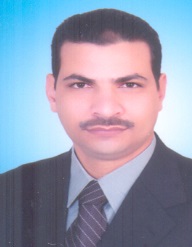 ISSN: 1348-589X.IMPACT FACTOR=0.500Cultural filtrates of certain microbial isolates as an alternative to powdery mildew chemical control in cucumbersAly †,* and Gaber A. ELKOT††† Pesticides Department, Faculty of Agriculture, Kafr-El-ShiekhUniversity, 33516 Egypt†† Agricultural Botany Department, Faculty of Agriculture, Kafr-El-ABSTRACTPowdery mildew caused by Sphaerotheca fuliginea (Schlecht. Ex Fr.) Poll. Is a major problem in cucumbers grown under greenhouse conditions. Culture filtrates of certain biocontrol agents (Epicoccum nigrum ES1, Epicoccum minitans ES2, Epicoccum sp ES3, Trichoderma harzianum ES4, Trichoderma viride ES5 and Bacillus pumilus ES6) were evaluated alone and in combination with penconazole against powdery mildew in cucumbers. The results showed that most of the culture filtrates of the tested microbial isolates in combination with the fungicide were more effective against powdery mildew than the fungicide alone at the recommended concentration level. The antifungal activity of the tested culture filtrates against powdery mildew was due to the presence of known antifungal compounds identified by GC-MS analysis. The results revealed that culture filtrates can be regarded as an effective control method for powdery mildew in cucumbers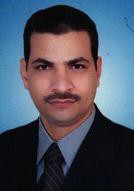 	hemosphere (2008)  71 :2173–2179Fate of imidacloprid in soil and plant after application to cotton seedsSherif E. El-Hamady a, R. Kubiak b, Aly S. Derbalah a,*a  Pesticides  Department,  Faculty of  Agriculture,  Kafr  El-Sheikh  University,  33516  Kafr-El- Sheikh, Egypt b Ecology Department, SLFA, Neustadt/WAbstractThis study aimed to investigate the persistence of imidacloprid in soil after application to cotton seeds and to obtain a complete picture on the mass balance of this compound in soil and cotton plants. The study was carried out as a pot culture experiment under laboratory conditions using a Gaucho formulation containing 14C-labeled imidacloprid. Three  treatments of  cotton  seeds  were made in sandy loamy soil: live seeds grown in autoclaved soil, dead seeds put in live  soil  and  live  seeds  grown  in  live  soil.  Results  showed  that  total  14C recoveries decreased by time ranging 93.8–96.2, 77.1–88.4 and 53.5–62.4% of the applied radioactivity at 7, 14, and 21 d after application, respectively. The reduction in the extracted 14C from soil coincided with the increase of non- extracted ones. Levels of bound 14C was always less in autoclaved soil than in live ones. Results revealed also that only 1.8–6.8% of the applied 14C was taken up by the plants and fluctuated within the test period. 14C levels were higher in plants grown in autoclaved soil than those in live ones and the radioactivity tended to accumulate on the edges of cotton leaves. Most of the radioactivity in the soil extracts was identified as unchanged 14C-imidacloprid. _ 2007 Elsevier Ltd. All rights reserved.Journal of Environmental Sciences (2008) 20 :262–267Microbial detoxification of metalaxyl in aquatic systemAhmed H. Massoud1, Aly S. Derbalah1,*, El-Sayed. B. Belal21. Pesticides  Department, Faculty of  Agriculture, Kafr El-Sheikh University.  Kafr El-Sheikh 33516, Egypt. E-mail: masoudahm@yahoo.com2. Agriculture Microbiology, Agriculture Botany Department, Faculty of Agriculture, Kafr El- Sheikh University, Kafr El-Sheikh 33516, EgyptAbstractFour microorganisms, Pseudomonas sp. (ER2), Aspergillus niger (ER6), Cladosporium herbarum (ER4) and Penicilluim sp. (ER3), were isolated from cucumber leaves previously treated with metalaxyl using enrichment technique. These  isolates  were  evaluated for  detoxification of  metalaxyl  at  the recommended dose level in aquatic system. The effect of pH and temperature on the growth ability of the tested isolates was also investigated by measuring the intracellular protein and mycelia dry weight for bacterial and fungal isolates,respectively. Moreover, the toxicity of metalaxyl after 28 d of treatment with the tested isolates was evaluated to confirm the completeremoval  of  any  toxic  materials  (metalaxyl  and  its  metabolites).  The  results showed that  the  optimum degree pH  for  the  growth of  metalaxyl degrading isolates (bacterial and fungal isolates) was 7. The temperature 30°C appearedto be the optimum degree for the growth of either fungal or bacterial isolates. The results showed that Pseudomonas sp. (ER2) was the most effective isolate in metalaxyl degradation followed by Aspergillus niger (ER6), Cladosporium herbarum (ER4) and Penicilluim sp. (ER3), respectively. There is no toxicity of metalaxyl detected in the supernatant after 28 d of treatment with Pseudomonas sp. (ER2). The results suggest that bioremediation by Pseudomonas sp. (ER2) isolate was considered to be effective method for detoxification of metalaxyl in aqueous media.Land Contamination & Reclamation,(2008) 16 (1) :13-23Biodegradability of famoxadone by various microbial isolates in aquatic systemsA.S.H. Derbalah, E.B. Belal and A.H. MassoudDepartment, Faculty of Agriculture, Kafr El-Sheikh Univ., Kafr El-Sheikh33516, Egypt. Tel. 204-7325-5831, fax 204-7323-2032, email aliderbalah@yahoo.comAbstractBioremediation  is  defined  as  the  process  whereby  organic  wastes  are biologically degraded under controlled conditions to an innocuous state, or to levels below concentration limits established by regulatory authorities. In this study, four microorganisms (Pseudomonas sp. (EB1), Aspergillus niger (EB2), Cladosporium herbarum (EB4) and Penicillium sp.  (EB3) were isolated from cucumber  leaves  previously  treated  with  famoxadone,  using  an  enrichment technique. These isolates were evaluated for the detoxification of famoxadone at the concentration level of 100 μg mL–1 in an aquatic system. The effects of pH and temperature on the growth of the tested isolates were also investigated by measuring the  intracellular protein and mycelial dry weight for  bacterial and fungal isolates, respectively. Moreover, the toxicity of famoxadone after 28 days of treatment with the tested isolates was evaluated to confirm the removal of any toxic materials (i.e. famoxadone and its metabolites). The results showed that the optimum pH for the growth of famoxadone-degrading isolates (i.e. bacterial and fungal isolates) was pH 7. A temperature of 30°C appears to be optimal for the growth of either fungal or bacterial isolates. Isolates of Pseudomonas sp. (EB1) and Aspergillus niger (EB2), were the most effective isolates in famoxadone degradation,	followed		by	isolates	 of		Cladosporium	  herbarum	(EB4)	and Penicillium sp. (EB3), respectively. A slight toxicity of famoxadone against A. solani	as	 a		sensitive	target		was	detected	in	the	supernatant	treated byPseudomonas sp. (EB1), Aspergillus niger (EB2) and Penicillium sp. (EB3) as compared	with	the	control.	The	results	suggest		that	bioremediation		of famoxadone by Pseudomonas sp. (EB1), Aspergillus niger (EB2) and Penicillium sp. (EB3) is promising for the detoxification of famoxadone in aqueous media. Moreover, the tested microorganisms isolated from cucumber leaves may be able to significantly reduce the residue level of famoxadone in vegetable crops to below the maximum limit, especially under greenhouse conditions.